Srdečně zveme děti a rodiče na akci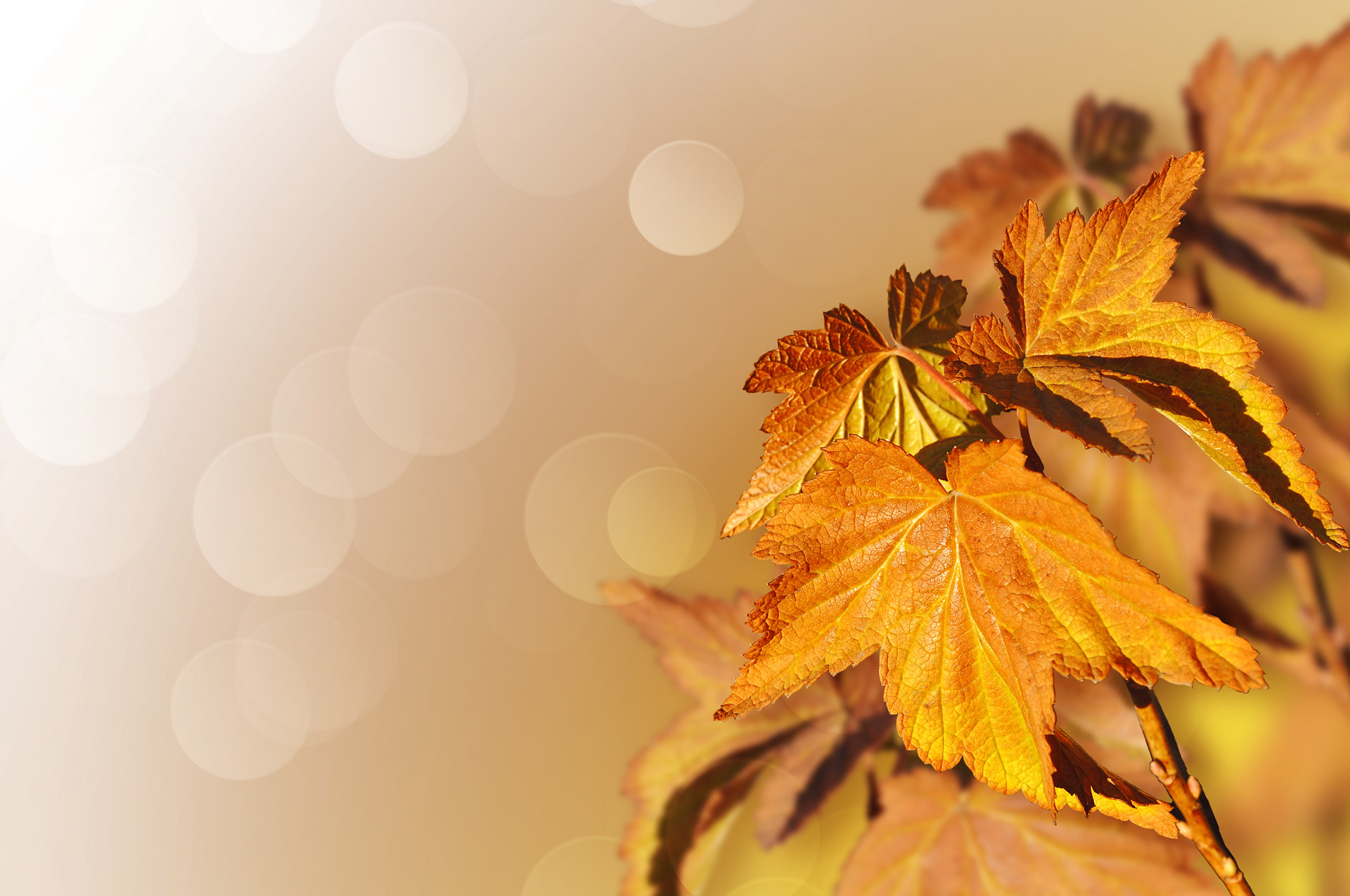 USPÁVÁNÍ BROUČKŮV pátek 4. 11. 2016Sraz v 17:30hod před budovou MŠS dětmi uložíme naše broučky k zimnímuspánku. 	Splníme několik zapeklitých úkolů. A nakonec si společně opečeme buřtíky.Prosíme ochotné maminky, babičky, tetičky o něco dobrého na posilnění.Akce se uskuteční za příznivého počasí (teplé oblečení s sebou).